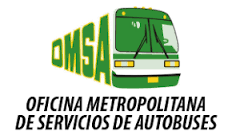 LICITACIONES RESTRINGIDASActualmente no contamos con licitaciones Restringidas en nuestra institución en el mes Octubre-2017Para más información contáctenos: Oficina de Acceso a la Información.ContactoSra. Mirtha ReyesEnc. Dpto. De ComprasTeléfono: 809-221-6672 ext. 237Correo Electrónico: m.reyes@omsa.gob.do/correspondencia@omsa.gob.doPrincipio del formularioFinal del formularioPrincipio del formularioFinal del formulario